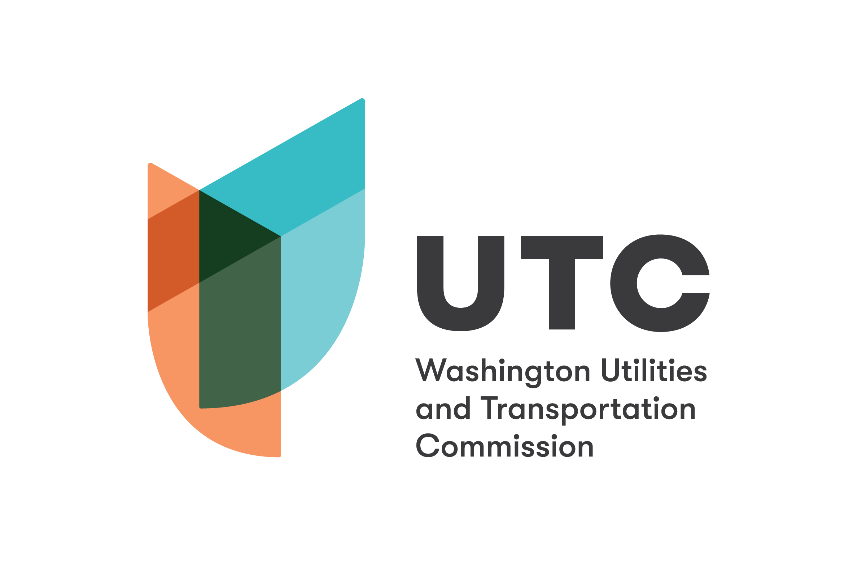 Section 1

GENERALItem 100:  Application of TariffIssuanceThis pilotage tariff is issued by the Washington Utilities and Transportation Commission.RevisionsRevisions of each page will be in numerical order and will cancel all original, prior, or revised pages. For example:“1st Revised Page 2” cancels “Original Page 2.”Proposed Tariff Changes Each proposed change in rates, charges, or rules must be clearly identified by printing the appropriate code immediately to the left of the material being changed. Tariff sheets are in table format. Changes are easily seen by the reader. Annotation such as (R), (A), (C), or (N), should be bolded for visibility.Tariff ProposalsThe Washington Utilities and Transportation Commission has been authorized under Chapter 81.116 RCW  to establish marine pilotage tariffs consistent with 88.16 RCW.  Any persons with substantial interest may file with the commission a proposed revised tariff. Pilotage DistrictThis tariff applies to marine pilotage services provided in the Puget Sound Pilotage District and applies to all vessels requiring marine pilotage service in the District pursuant to RCW 88.16.070 which shall be charged in accordance with the following schedule of rates.Charges apply to all non-exempt vesselsVessels failing to utilize compulsory pilotage service in the District as required in RCW 88.16 shall pay all applicable pilotage charges.Item 110:	DefinitionsThe following terms used in this Tariff shall have the following meanings unless expressly otherwise provided herein:Berthing DelayThe circumstances under which a vessel cannot be moved to berth for any reason, causing the vessel to move to anchor prior to berthing.Carried Out of DistrictThe circumstances under which a pilot remains on board the vessel at the time it leaves the Puget Sound Pilotage District, or if at the Request of the Vessel the pilot boards or disembarks the vessel outside the District.Dead ShipA vessel which is unable to proceed under its own power or maneuver with its own steering gear.DelayThe circumstances under which a Vessel Movement fails to commence by the Order Time outside of the control of the pilot.DetentionThe time period during which is retained aboard at the Request of the Vessel or is unable to disembark for reasons outside of the control of the pilot, including times a pilot is Carried out of District.Harbor AreaA harbor described in Section IV, Geographic Descriptions of Harbor Areas.Harbor ShiftA Vessel Movement within the same Harbor Area and shall be limited to the service of moving vessels within that port.Inter-Harbor Vessel MovementAny movement of a vessel from one Harbor Area to another Harbor Area, or to or from any location in the District and Port Angeles.International Gross TonnageThe highest stated figure of the overall size of the vessel in Lloyd’s Register (also known as “Lloyd’s Registry of Ships”), if available, or the certifiably correct figure determined in accordance with the International Convention on Tonnage Measurement of Ships, 1969, if not stated in Lloyd’s Register.  The International Gross Tonnage for vessels engaged in towing shall be the combined gross tonnage of the towing vessel and the vessel(s) being towed.Job TimeThe interval commencing at the time the pilot boards a vessel, pilot boat, or launch to commence or continue a Vessel Movement (whichever occurs earliest) and ending at the time the pilot Steps Ashore.Length Overall (LOA)LOA of a vessel shall refer to the length of the vessel as measured in meters and hundredths of meters, rounded up to the nearest hundredth meter, as published in Lloyd’s Register (also known as “Lloyd’s Registry of Ships”), unless missing or erroneous, in which case certifiable (recognized certification agency i.e. ABS) correct figures shall be used.Order TimeThe time for which a pilot is ordered and at which pilotage service is to commence as requested by the vessel.  In the event a vessel movement commences or continues by a pilot who was Standing By to Pilot, Order Time shall mean the time the Pilot assumes the conduct of the vessel.Puget Sound Pilotage District or DistrictThe area described in RCW 88.16.050 as all the waters of the state of Washington inside the international boundary line between the state of Washington, the United States and the province of British Columbia, Canada and east of one hundred twenty-three degrees twenty-four minutes west longitude.Request of the VesselThe circumstances under which a pilot is requested to take a particular action, causing the application of a charge under this tariff, by the vessel’s owner, crew, or its agent or representative.Standing By to PilotThe circumstances under which a pilot is requested to and boards or remains on board a vessel to be ready to commence or continue a Vessel Movement at a later time. Step(s) AshoreThe time at which a pilot reaches the shore after disembarking a vessel following a Vessel Movement.Vessel MovementAny movement of a vessel requiring a marine pilot for which charges apply under this Tariff, including, without limitation, Inter-Harbor Vessel Movements and Harbor Shifts.Section 2

RULES AND REGULATIONSItem 200 - Pilotage StationPort Angeles is the location of the pilotage station for Puget Sound and adjacent inland waters and tariffs shall be assessed accordingly. Boundary pilotage shall apply on all ships going to and coming from all British Columbia ports.Item 210 - Procedure for Ordering a Pilot For information regarding how to order service from Puget Sound Pilots, please refer to Puget Sound Pilots’ website located at https://www.pspilots.org/dispatch-information/order-a-pilot/.Item 220 – Failure to Observe Pilotage Rate — Penalty No pilot shall charge, collect or receive and no person, firm, corporation or association shall pay for pilotage or other services any greater, less or different amount, directly or indirectly, than the rates or charges established in this tariff.  Any pilot, person, firm, corporation or association violating the provisions of this section shall be guilty of a misdemeanor.Item 230 – Marine Pilotage Tariff Costs  General rate setting costs: The commission, in setting general rates for marine pilotage services, may include as part of the tariff for pilotage services provided under chapter 88.16 RCW the reasonable costs the commission incurs for the setting of tariff rates. Commission costs that are included in the tariff for pilotage services must be appropriated from the pilotage account established in RCW 88.16.061.Item 240 – Pilot’s Lien for Compensation. Each vessel, its tackle, apparel and furniture and the owner thereof shall be jointly and severally liable for the compensation of any pilot employed thereon and such pilot shall have a lien upon such vessel, her tackle, apparel and furniture for such compensation.Section 3

PUGET SOUND PILOTAGE RATES AND CHARGESPuget Sound Pilotage Rates (Year 1)Item 300 – Inter-Harbor Vessel Movements.All inter-harbor vessel movement shall be assessed a Tonnage Charge and a Service Time Charge. The Tonnage Charge shall be based on the Vessel’s International Gross Tonnage.Item 310 – Harbor ShiftsHarbor Shifts shall be assessed a Harbor Shift Charge plus a Service Time Charge.Item 320 – Additional Pilot ChargeAdditional Pilot Charges shall be applied to each additional pilot based on the number of pilots needed for a particular Vessel Movement determined by the reasonable assessment of the pilot in the interest of public safety, normal and customary practices employed by the shipping public and/or current environmental conditions and shall apply to each additional pilot.  If one or more Additional Pilot(s) is assigned to a vessel because the Job Time is expected to exceed 8 hours, customer shall pay an Additional Pilot Charge.Additional Pilot Charges shall be assessed as follows:For Vessel Movements within a single Harbor Area, including Harbor Shifts, the Additional Pilot Charge be computed using the same method and rate as Harbor Shifts, except for additional pilot(s) boarding while underway (in stream) Service Time shall commence when the Additional Pilot(s) leaves shore.For Inter-Harbor Vessel Movements, Additional Pilot Charges shall be computed at the same rate as for the first pilot.Item 330 – Pilot Boat ChargeFor each embarkation and/or disembarkation at Port Angeles, a Pilot Boat Charge shall be assessed in the following amount:$348.00Item 340 – Transportation ChargeFor each pilot performing a Vessel Movement, a Transportation Charge shall be charged in the following amount to cover the average cost of pilots’ transportation associated with Vessel Movements:$198.37Item 350 – Cancellation ChargeIn the event an order for a Vessel Movement is cancelled at the Request of the Vessel less than 12 hours prior to the original Order Time for a vessel arriving or departing Port Angeles, or less than 5 hours for any other Vessel Movement, a Cancellation Charge shall be assessed in the following amount:$1625.00If the cancelation occurs more than two hours after the Pilot is assigned, a Transportation Charge shall also be assessed.  In addition, if the cancellation occurs after the Order Time, a Service Time Charge shall also be assessed.Item 360 – Delay, Detention, Standby and OtherIn addition to all other charges, each of the following shall be assessed if applicable:Delay Charge.If a vessel is delayed by circumstances outside of the control of the Pilot in excess of 60 minutes, a Delay Charge shall be assessed at the following rate, for every additional hour or fraction thereof, up to a maximum of six hours:$326.80 per hourIf a vessel is delayed by more than six hours, the Vessel Movement shall be deemed cancelled and the Cancellation Charge and Transportation Charge shall also be assessed.Berthing Delay.In the event a Berthing Delay exceeds 60 minutes and results in a vessel going to anchor, a Vessel Movement shall be deemed to have concluded.  If a Berthing Delay exceeds 60 minutes, a Delay Charge shall apply.Detention Charge.If a pilot is detained at the Request of the Vessel or for reasons outside of the pilot’s control, a Detention Charge shall be assessed for the time the Pilot is detained at the following rate, for every hour or fraction thereof:$326.80 per hourStandby to Pilot ChargeIf at the Request of the Vessel a pilot is Standing By to Pilot, the Standby Charge shall be assessed at the following rate, for every hour or fraction thereof:$326.80 per hourOther Delay/Detention/Standby Charges.For circumstances under which a pilot is delayed, detained, or is Standing By to Pilot due to reasons outside of the pilot’s control not specified above, the vessel shall be assessed charges at the following rate, for every hour or fraction thereof:$326.80 per hourItem 370 – Other Service ChargesDead Ship Charge.Dead Ship Vessel Movements shall be charged and computed at a rate of double the applicable charges per pilot. Carried Out of District Charge.For a pilot Carried out of District, in addition to all other applicable charges, the vessel shall be assessed a base Carried out of District Charge, at the following rate:$2107.00When a pilot is Carried out of District, Detention Charges and Service Time Charges shall be applied in such a way that the combined time increment of these charges is only rounded once. Charges for Additional Services Requested.All other marine pilotage services not otherwise specified shall be assessed the following rate, for every hour or fraction thereof, with a two-hour minimum:$326.80 per hourItem 380 – Special SurchargesBoard of Pilotage Commissioners Training Surcharge.A training surcharge as determined by the Board of Pilotage Commissioners for each pilot trainee receiving a stipend shall be added to each Vessel Movement.Board of Pilotage Commissioners SILA Surcharge.A surcharge as required by WAC 363-116-301 shall be assessed in the following amount:$16 per Vessel MovementItem 390 – Finance ChargesPayment for service is due within 30 days from first billing.  Finance Charges will be assessed at a rate of 1.5% for payment made after 30 days.Section 4

GEOGRAPHIC BOUNDARIES OF HARBOR AREASItem 400 – Geographic Boundaries of Harbor AreasThe following descriptions shall apply to describe the Harbor Areas of the Puget Sound Pilotage District.Anacortes: Waters east of a line drawn from Shannon Point, to Clark Point (Guemes Island), to Carter Point (Lummi Island) then due east to shore, and north of a line drawn east from March Point.Bellingham: Waters north from Pt. Francis (Portage Is.) drawn due east to shore.Bremerton: Waters west from Pt. Herron drawn due south to shore.Cherry Pt. Ferndale: Waters inside a line drawn from Cherry Point, to Alden Bank Buoy ‘B’, to Alden Bank Buoy ‘A’, to Sandy Point.Everett: Waters inside a line drawn from Priest Point, to Gedney Island Light ‘1’, to Elliott Point; including the waters of the Swinomish River.Manchester: Waters inside a line drawn from Orchard Point, to Beans Point, along the shore to Restoration Point, to Southworth Ferry landing.Olympia: Waters south of a line drawn Dofflemyer Point to Cooper Point.Port Angeles: Waters bound inside Ediz Hook, extending north to include to Pilot Boarding grounds, extending to Green Point, then along the shore to Ediz Hook.Port Townsend: Waters west of a line drawn from Point Wilson to Marrowstone Point, and North of Hadlock Cut.Seattle: Waters east of a line drawn from West Point to Alki Point. Shilshole and Lake Washington: Waters east of a line from Meadow Point to Alki Point; including the locks, cuts, Lake Union and Lake Washington.Tacoma: Waters inside a line drawn from Pt. Defiance to Pt. Dalco, along shore of Quartermaster Harbor to Piner Pt, and from Piner Point to Browns Point.Other Harbors: Harbor Areas not otherwise defined or specified shall be those waters shoreward of a line drawn from headland to headland across the mouth of the entrance including the outermost aid to navigation if the aid extends beyond such line.Proposed Change:Code Reductions in rates or charges(R)Increases in rates or charges(A)Changes resulting in neither increases not decreases(C)New rates, services or rules(N)Change in Text (shown in legislative/redline format)(T)Tonnage Charge  RateGross Tonnage up to and including 20,000 tons:$1625.00flat rate, plusGross Tonnage over 20,000 up to and including 50,000 tons:$.0756per tonplusGross Tonnage over 50,000 up to and including 100,000 tons:$.0706per tonplusGross tonnage over 100,000 tons:$.0661per tonService Time ChargeService Time Charges for Inter-Harbor Vessel Movements shall consist of an hourly charge commencing at Order Time and concluding at the time the pilot Steps Ashore, rounded up to the nearest hour, with a two-hour minimum charge, at the following rate:$326.80 per hourService Time ChargeService Time Charges for Inter-Harbor Vessel Movements shall consist of an hourly charge commencing at Order Time and concluding at the time the pilot Steps Ashore, rounded up to the nearest hour, with a two-hour minimum charge, at the following rate:$326.80 per hourService Time ChargeService Time Charges for Inter-Harbor Vessel Movements shall consist of an hourly charge commencing at Order Time and concluding at the time the pilot Steps Ashore, rounded up to the nearest hour, with a two-hour minimum charge, at the following rate:$326.80 per hourService Time ChargeService Time Charges for Inter-Harbor Vessel Movements shall consist of an hourly charge commencing at Order Time and concluding at the time the pilot Steps Ashore, rounded up to the nearest hour, with a two-hour minimum charge, at the following rate:$326.80 per hourHarbor Shift ChargeRateVessels less than 231.65 meters Length Overall$1625.00Vessels 231.65 meters Length Overall and over$1825.00Service Time ChargeService Time Charges for Harbor Shifts shall consist of an hourly charge commencing at Order Time and concluding at the time the pilot Steps Ashore, rounded up to the nearest hour, with a two-hour minimum charge, at the following rate:$326.80 per hourService Time ChargeService Time Charges for Harbor Shifts shall consist of an hourly charge commencing at Order Time and concluding at the time the pilot Steps Ashore, rounded up to the nearest hour, with a two-hour minimum charge, at the following rate:$326.80 per hourService Time ChargeService Time Charges for Harbor Shifts shall consist of an hourly charge commencing at Order Time and concluding at the time the pilot Steps Ashore, rounded up to the nearest hour, with a two-hour minimum charge, at the following rate:$326.80 per hourService Time ChargeService Time Charges for Harbor Shifts shall consist of an hourly charge commencing at Order Time and concluding at the time the pilot Steps Ashore, rounded up to the nearest hour, with a two-hour minimum charge, at the following rate:$326.80 per hour